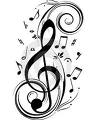 Dear Parents and Guardians,The Ridgely Elementary School Band Program offers students the opportunity to learn how to play the flute, clarinet, alto saxophone, trumpet, trombone and percussion instruments. Students who are in the fifth grade may participate. While participating in this program, your child will be given the opportunity to:Learn and develop excellent technique and beautiful toneRead musicDevelop a repertoire of folk and classical musicPerform in an ensembleValue and appreciate music in his or her lifeBuild new friendshipsDevelop positive self esteem through successful performanceYou are invited to attend Rental Night on September 26th , 2017 at 7:00pm at Greensboro Elementary School. At this time, you will be able to get your child’s instrument and method book. You will need to have some funds available and/or a debit/credit card or checkbook for a deposit and other optional costs including a music stand. If you are not able to attend instrument rental night you may make arrangements with B&B Music to get your instrument.I look forward to meeting with you and to sharing our music with you!Musically yours,Julie HawleyElementary Music Specialist, Chorus and Band DirectorRidgely Elementary School(410) 634 - 2105Hawley.Julie@ccpsstaff.orgBAND POLICIESREHEARSALSRehearsals will take place once a week before school on Tuesday mornings from 8:00am – 8:45am, as well as a 20 minute lesson during the school day on Thursday afternoons between 1:00pm and 3:30pm. Students must be present for both times, as different instruction is provided during each rehearsal. Band students are also responsible for making up any work that is missed during their lesson time.After 3 unexcused absences, a student’s name will be removed from the band list and they will not be considered a member of band. Examples of unexcused absences include:ForgettingNot following the Ridgely Elementary School Code of Conduct during rehearsalExamples of excused absences include:Absent from school (sickness, coming in late, etc.)Making up work, tests, etc. from classroom teacher (with documentation from the teacher)BOOKS AND MUSIC STANDSYou must purchase the book Essential Elements 2000. I highly recommend the purchase of a music stand for home practice. It is essential for correct playing position.PRACTICETo experience success in musical performance, musicians must practice consistently! I recommend a minimum of four days of practice each week. Students are given a practice chart to record their daily practice. It is the student’s responsibility to fill in the chart each day. Parents sign the chart at the end of each practice week. Parents must be prepared to enforce regular practice habits!PERFORMANCEConcert performance gives students the opportunity to share their music with family, friends and fellow musicians. Our winter and spring concerts are wonderful celebrations of each student’s achievements! All band members are required to attend two evening performances (one performance each semester). Please check your calendars carefully! Sporting events, dance rehearsals, etc. are not excused absences from the performance. Dress Rehearsal: December 11th and 12th , 2017Concert: December 13th , 2017 at NCHS Auditorium at 6:30pm_______   My child will participate in the Ridgely Elementary School Band                 Program. Our first and second choices are:________ FLUTE________ CLARINET________ SAXOPHONE________ TRUMPET________ TROMBONE________ PERCUSSIONI have reviewed the band policies for rehearsals and concerts. I agree to fulfill the commitment to the Ridgely Elementary School Band Program throughout the entire 2017 -2018 school year. Please return this entire form by September 25th, 2016._____________________________________________________________Student Name      (please print neatly )                     _____________________________________________________________Student Signature                                                      _____________________________________________________________Parent/Guardian Signature                                            Phone #_____________________________________________________________(Email Address)